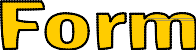 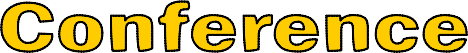 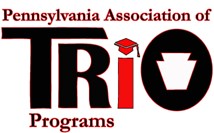 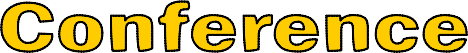 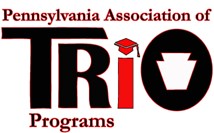 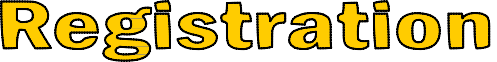 October 05-08, 2021 	          Days Inn by Wyndham Penn State, State College     First Name	Last NameTitle	TRIO Program(s)    Institution or AgencyAddressCity	State	ZipPhone	Fax	E‐mailSpecial assistance and/or dietary needs or food allergies                        Are you an Alumnus of a TRIO Program?Is this your first PA TRIO conference?         Yes          No         	How many years have you been employed in TRIO?_________Registration Fee – please check the appropriate category.		Do you plan to attend the opening reception on Tuesday night?  		Yes		 NoPlease send your completed registration form and payment (checks should be made payable to PA TRIO) to:John KulaTRIO Upward Bound - Bloomsburg University400 East Second St., 258 Student Services CenterBloomsburg, PA  17815Phone: 570-389-4272E-mail: jkula@bloomu.eduRefund Policy: Requests for refunds must be submitted by email to jkula@bloomu.edu by midnight on October 1.   No refunds will be granted for any reason after that date and full payment will be required whether or not the registrant attends. The registration fee includes the following meals/events: opening reception (10/05), lunch (10/06), dinner (10/07), and breakfast (10/08).HOTEL RESERVATIONS MUST BE MADE SEPARATELY!  Hotel reservations can be made by contacting the hotel directly and reference the block code 100221PAA or mention PA TRIO Conference. ($99 per night plus 11% occupancy tax) Days Inn Wyndham (814) 238-8454 before or on Friday, September 24. $300PA TRIO member* registering before or on 9/10$400PA TRIO member* registering after 9/10 and before or on 10/4$500PA TRIO member* registering on-site* 2021-2022 membership dues must have been paid.  Please contact Anne Heinzeroth (aheinzeroth@francis.edu) with questions.$600Non-member registration fee_________ $200 Daily Rate (circle a day Tuesday, Wednesday, Thursday Friday)